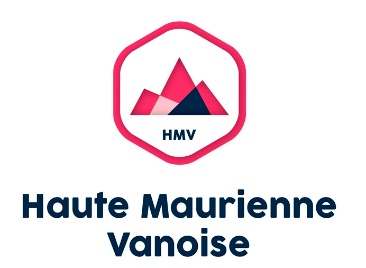 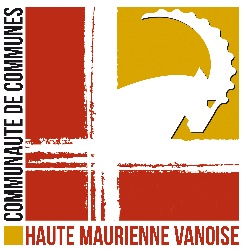 QUIZZ MOBILITE HMVGagnez un Pass’Mobillité Saison hiver 2018-2019 VIP en répondant aux questions suivantes et en renvoyant ce document à l’adresse email : contact@cchmv.frNom :            Prénom :Adresse :   Numéro de téléphone : Cliquez sur les cases que vous voulez sélectionner pour voir apparaitre la cocheQuel est le coût d’un Pass’ Mobilité nominatif saison hiver 2018-2019 ?  	 10€                25€	2. Quelle(s) ligne(s) puis-je emprunter pour me rendre à Val Cenis Termignon depuis Modane ?  M9                     M10                     M11                     M12  3. Quelle(s) navette(s) me permet(ent) d’aller me promener du côté du Val d’Ambin ?  B                     C                     D                      E4. Quel(s) jour(s) les lignes HMV (1, 2, M9, M10, M9M10, M11, M12) sont payantes pour tous ?  Le lundi                   Le mercredi                  Le samedi                     Le dimanche5. Quel est le tarif d’un trajet aller simple entre Modane et Bonneval/Arc ?  8.90€                     13.40€Quelle(s) navette(s) circule(nt) tous les jeudis soir jusqu’à 22h30 pour profiter du ski de nuit ?  A                B                C                D               E7. Quelle(s) ligne(s) est (sont) sur réservation obligatoire la veille avant 19h du 23 décembre au 19 avril ?  1                    2                     M9M10                     M108. Quelles sont les navettes et lignes en circulation sur la période du 20 au 26 avril ? A                C                E                M9                  M10                      M11                 M12              9. En semaine, quelle(s) ligne(s) permet(ent) de se rendre à La Norma depuis Valfréjus ?  M9                     M9M10                    M10                      M1110. A quel arrêt dois-je m’arrêter si j’emprunte la navette A et souhaite me rendre aux pieds de pistes ? Maison d’Aussois                     Le Centre                    Base de Loisirs                     La TompazConditions et règlement du concours sur notre site internet : www.cchautemaurienne.com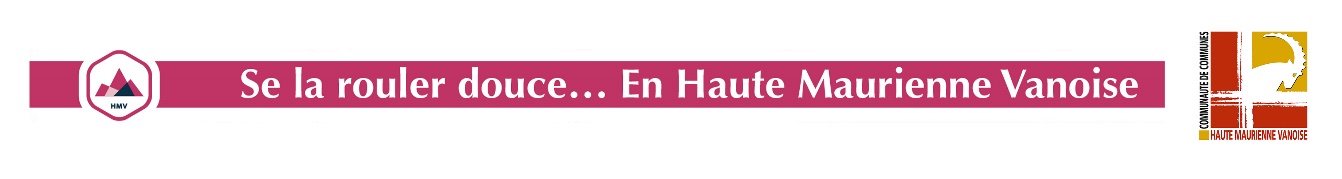 